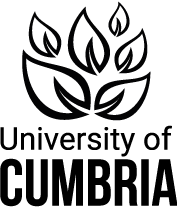 UNIVERSITY OF CUMBRIA

COURSEWORK REASSESSMENT REQUIREMENT Module Code: HPRO4007 OFE1Module Title: Project Planning and ControlTutor: Rachael DyerTitle of the item of work: EVM Blackboard TestWordage: NA – 90 Minute Blackboard TestDetails and Criteria: The test will be made available to you in the BB Module Assessment Folder. It will include a mix of some multiple-choice questions; some questions that need calculating or filling in; and some questions that require a written response. If originally submitted, you should revisit the feedback from your previous results in My Marks to see what you need to focus on, to improve your understanding. The test will be available on the Blackboard Page Assessment Page on the dates and times set out on the bottom of this page. Once you start the test, you will have 90 minutes to complete it, after which time the test will auto-submit.Intended Learning Outcomes (ILOs)4. Explain how costs can be controlled on a project and be able to demonstrate the use of earned value management in monitoring costs and progress.Task Description Computer Test (90 mins) on Earned Value Management.Timed Test: This test has a time limit of 1 hour and 30 minutes.Timer Setting: This test will save and be submitted automatically when the time expires.Force Completion: This Test can be saved and resumed at any point until time has expired. The timer will continue to run if you leave the test.Click Begin to start.This test will be available to start from:09:00 Monday 29 April – 15:29 Friday 03 MaySUBMISSION DATE AS PER STUDENT PORTAL(Please tick as appropriate below - must be completed)To be submitted via the appropriate Blackboard site on or before 16:59 on 3rd May 2024. Use the resubmission link in the assessment tab of the module.To be submitted through the Virtual Learning Environment (e.g., Blackboard) as detailed above, in accordance with instructions given by the course team.
